В некотором царстве, в некотором государстве жил царь на царстве, король на королевстве, как челнок на берегу. Так сказки зачинаются, припеваются. А наша сказка не про царя, не про короля, а про девицу-красавицу Палашеньку и её злую мачеху.Жили-были старик со старухой и с дочерью Палашенькой. Хорошо, дружно жили. Да вот пришла беда — занемогла старуха и померла в одночасье. А перед смертью благословила дочку и сказала:— Всё хозяйство — отцово, а коровушка-бурёнушка — твоя, приданая.В народе так говорится: мать по родному дитятку весь век до гроба плачет, муж по жене тужит, пока глиняный горшок, что из печи вынут, на столе кипит. Погоревал, погоревал муж, да и женился на вдове. У той вдовы три дочери было: Одноглазка, Двуглазка и Трёхглазка. Мать зла, а дочери ещё злее. Невзлюбили они старикову дочку Палашеньку. С утра до вечера каждым куском корили, при чёрной работе держали.А как весна пришла, заставила мачеха падчерицу коров пасти. «Больно красива, — говорит себе. — Пускай её белую кожу солнце дочерна опалит, ветер иссушит!»Разбудит мачеха Палашеньку до света, даст с собой горбушку хлеба, да такую чёрствую, что и конь копытом не растопчет, а ещё велит шерсти напрясть, пока коровы траву щиплют. Какой урок ни задаст, все Палашенька выполнит и домой вернётся лучше прежнего. Будто облачко, что в небе плывёт, ей лицо отбелило, будто утренняя зорька щёки нарумянила.«Ох, что-то тут не так!» — думает мачеха.И посылает с падчерицей свою младшую дочь Одноглазку.— Последи за ней, доченька. Что увидишь — мне расскажешь.Смотрит Одноглазка во весь глаз — ничего на лугу не случается: коровы пасутся, неродная сестрица прядево прядёт. Скучно стало Одноглазке, зевнула она.Палашенька говорит:— Приляг, отдохни, я тебя побаюкаю.Принялась ей волосы гребнем расчёсывать, приговаривать:— Усни, глазок, да усни, глазок!..Закрылся глаз у Одноглазки, крепко она уснула. А пробудила её Палашенька, когда солнце уже на закат пошло.— Вставай, сестричка, пора коров домой гнать.Назавтра посылает мачеха Двуглазку сторожить падчерицу. А Палашеньке ещё больше напрясть велела.Солнце к полудню припекло, разморило Двуглазку. Сама она не заметила, как на траву прилегла. А Палашенька взяла гребень, косы ей чешет и приговаривает:— Усни, глазок, усни другой!..Двуглазка и заснула.Вернулись обе вечером. У Двуглазки лицо от солнца да ветра потемнело. У Палашеньки ещё светлее стало. И шерсть вся спрядена.Рассердилась старуха на свою родную дочь, да не её — падчерицу разбранила. Сама меж тем думает: «Так-то оно так, да что-то не так!»И на третий день Трёхглазку послала. Дала ей с собой медовую коврижку и горшочек каши, а Палашеньке — корку хлеба да мешок шерсти, чтоб всю до вечера спряла.Трёхглазка коврижкой лакомится. Палашенька за коровами приглядывает, шерсть прядёт. Только как ни гнёт спину, шерсти мало убавляется.За работой не до сна, а безделье да дремота об руку ходят. Стало Трёхглазку в сон клонить.Палашенька говорит:— Приляг, сестричка, я тебе волосы расчешу.Взяла гребень, чешет волосы Трёхглазке и приговаривает:— Спи, глазок, да усни другой!..Спит один глазок, и другой уснул. А про третий — забыла. Смотрит третьим глазом Трёхглазка, за всем следит, всё примечает. Видит — встала Палашенька, подозвала коровушку-бурёнушку, влезла ей в правое ухо, в левое вылезла. Да такая нарядная! Сарафан на ней парчовый, кокошник речным скатным жемчугом шит, в косах ленты голубые да алые. Прошлась Палашенька по лугу, будто пава, под её ногой травинка не шелохнётся, цветок не наклонится.Погуляла так, погуляла, поплясала, песню спела и опять бурё-нушке в ухо влезла, только не в правое, а в левое. Из правого вылезла, как раньше была, в старой одёжке. А в мешке вся шерсть тонкой нитью спрялась.Тут уж пора и коров домой гнать. Стала Палашенька будить Трёхглазку. А та потянулась да раззевалась, будто весь день и вправду крепко спала.Как пришли домой, Трёхглазка всё матери рассказала, что видела, что вызнала.Старуха принялась старика точить-пилить:— Зарежь бурёнку! Что с неё толку, молока даёт мало, травы ест много.Старик отнекивается.— Не моя, — говорит, — бурёнушка, дочкина.А мачеха своё: зарежь да зарежь!Палашенька услышала, горючими слезами залилась, побежала в хлев к бурёнушке, обнимает её, целует. А бурёнушка говорит ей человечьим голосом:— Не плачь, не горюй. Зарой мои рожки да копытца под своим окошком. Увидишь, что будет.Всю ночь мачеха старика поедом ела. Наутро зарезал он бурёнку. Старуха мясо засолила, а Палашеньке рожки да копытца отдала.— Вот, — говорит, — твоя доля.Палашенька закопала рожки да копытца у себя под оконцем, как бурёнушка велела. Сестры над ней смеются. Да недолго смеялись: трёх дней не прошло, вырос под окошком у Палашеньки сад дивный, невиданный. Шесть яблонь — золоты яблоки, серебряны листья. На ветках птицы распевают, под яблонями кот-баюн мурлычет, сказки сказывает.Проезжал мимо добрый молодец, Иван — торговый сын, купецкий внук. Залюбовался садом, попросил одно яблочко.Побежали старухины дочки яблоки рвать, да не тут-то было! Ветки их по лицу хлещут, птицы клюют, кот-баюн когти растопырил, шипит, грозится. Испугались сестры, прочь кинулись.А Палашенька вышла из дому — яблони к ней ветки клонят, кот-баюн мурлычет, птицы распевают. Протянула Палашенька руку, яблоко само ей в ладонь скатилось. Тут она его с поклоном Ивану — торговому сыну поднесла. Взял он яблоко и говорит:— Хорош твой сад, а ты и того лучше. Если посватаюсь, пойдёшь ли за меня, красна девица?— Пойду, — тихонько Палашенька ответила.Мачеха чуть со злости не лопнула, дочки её от зависти день-деньской ревели. Да что поделаешь!— Ладно, — старуха дочкам сказала, — сад-то нам останется.Обнесли сад высоким забором, чтоб прохожие не заглядывали, на ворота большой замок навесили. Да не вышло по-ихнему.Как сыграли свадьбу, молодой молодую к себе повёз. Только кони тронулись, сами собой ворота растворились, корни яблонь сами из земли вытащились, и пошёл сад следом. Над ним птицы летят, а позади всех кот-баюн бежит. А за высоким забором голая земля осталась, ямы да рытвины.В мире и согласии зажили молодые. Через год Палашенька своему мужу сына родила, как раз на ту пору по торговым делам в другой город ехать понадобилось. Собирается он в путь, жене Палашеньке наказ даёт:— Береги ребёнка, себя береги! А мачеху с сестрами на порог не пускай…Сказал так, жену, сына на прощанье поцеловал и уехал. Мачеха про то узнала — проведала. И — тут как тут — в дом стучится.— Не пущу! — говорит Палашенька. — Мне муж не велел. Иди с миром, откуда пришла.А мачеха ей с крыльца:— Не со злом я к тебе, Палашенька. Муж твой мимо нашего дома ехал, платок обронил, а я подняла. Тот платок, что ты ему цветными шелками вышила. Приоткрой дверь, я тебе его отдам.Поверила Палашенька, приоткрыла дверь. Мачеха поставила ногу на порог, ударила падчерицу и заклятье проговорила:— Не бывать тебе молодой женой, Обернёшься рысью злою, бегучею… Не баюкать младенца над светлой водой, А бежать за тёмной водой, за текучею.Вмиг Палашенька рысью обернулась, в дремучий лес убежала.А мачеха привела Двуглазку, обрядила в Палашенькино платье, косы под платок убрала. Никто того не видел, не слышал, одна нянюшка всё видела, всё слышала. Да ведьма-мачеха ей лютой смертью пригрозила, вот она и смолчала.Вскорости вернулся домой Иван — торговый сын. Смотрит — диву даётся. Всего семь дней дома не был, а жена переменилась, признать её не может. Была краше майского цвета, а теперь ровно привяла. Была добрая да ласковая, взглянет — будто солнышко пригреет, а теперь стала, как ненастный день, хмурая. И ребёнок плачет, заливается.Иван спрашивает:— Почему ребёнок плачет?Двуглазка отвечает:— Нянька-мамка всё с ним в чисто поле, в тёмный лес гулять ходит. Вот и приучила.— Как приучила, пусть так и делает, — говорит Иван.Взяла нянька дитятко и пошла в чисто поле, в тёмный лес.А Двуглазка-подменница меж тем Ивана просит:— Пойдём, милый, в мой сад на прогулку-разгулку!Только в сад ступили, враз серебряные листочки свернулись, певчие птицы не поют, кот-баюн не мурлычет. «Ой, лихо, неладно что-то!» — говорит себе Иван.День миновал, другой миновал, опять заплакал ребёнок. Нянька его подхватила, туго спеленала, полотном повила, побежала в чисто поле, в тёмный лес. Иван—торговый сын за ней крадётся. Нянька с младенцем у кустика села, где лес кончается, поле начинается. Иван — торговый сын за кустиком притаился.Выбежали из лесу рыси. Нянька им кричит:— Рыси вы, рыси, побегучие рыси! Не бегите мимо. Слышите, младенец плачет, есть хочет.Отвечают рыси:— Некогда нам останавливаться, на охоту спешим. А младенцева мать позади нас с другой стаей.Пробежали рыси, а дитя пуще того плачет.Вот опять рыси из лесу выбегают. Нянька снова кличет:— Рыси вы, рыси, побегучие рыси! Не бегите мимо. Слышите, младенец плачет, есть хочет.Бегут рыси мимо. Одна рысь остановилась. Рысью шкурку с себя сбросила, красавицей обернулась, взяла дитя на руки, к белой груди прижала, кормит его, приговаривает:— Пей, ешь, моё дитятко рожоное, чтоб заснуть на двое суток. Узнал Иван свою Палашеньку, взял тихонько шкурку, развёл костёр и шкурку в огонь кинул. Горит шкурка, а Палашенька говорит:— Ох, что-то палёной шерстью пахнет.Покормила ребёнка, нянюшке отдала, к тому месту, где шкурка лежала, кинулась.Тут и схватил её Иван. Закричала она, бьётся, вырывается. Билась, билась в его руках, да и свилась в золотое веретёнце. Иван то веретёнце взял, мигом пополам переломил, половинку через плечо бросил, половинку к ногам кинул и сказал:— Позади меня цветно платьице, впереди меня жена-красавица!Как сказал, так и сделалось. Встала перед ним Палашенька, надела цветно платьице, мужа обняла, всё ему рассказала.Пошли они домой. Через сад проходили — серебряные листочки расправились, птицы запели, кот-баюн замурлыкал.Прогнал Иван Двуглазку прочь. С тех пор ведьма-мачеха со своими дочерьми и близко подходить боялась.А Иван — торговый сын с Палашенькой стали счастливо жить-поживать, добра наживать, сыночка растить.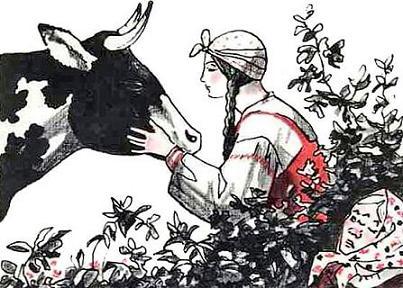 